Sehr geehrter Herr StD Mißlinger,sehr geehrte Damen und Herren,in diesem Jahr laden wir Ihre SchülerInnen der zehnten oder höheren Klassen sehr gerne zu den 29. Begegnungstagen ein. Interessierte SchülerInnen erleben in mehreren Praxismodulen, dass das Baugewerbe im Landkreis Cham sehr attraktive und vielfältige Angebote für eine hochwertige Berufsausbildung bietet.Die Erfahrung zeigt, dass auch aus ihrer Schülerklientel viele Abgänger bzw. Abiturienten eine besondere Begabung mitbringen. Sie entwickeln eine sichtbare Freude am praktischen Tun mit konkreten Arbeitsergebnissen und am Managen von Bauprojekten. Gymnasialschüler mit einer grundständigen Ausbildung haben beste Erfolgsaussichten in Studium und Berufsleben und hervorragende Verdienstmöglichkeiten im Bauwesen! Daher sind besonders SchülerInnen eingeladen, die sich für folgende Berufe interessieren:                   Maurer, Betonbauer, Fliesenleger, Zimmerer, Bauzeichner und Schreiner.Besonders freuen wir uns, wenn auch Lehrkräfte ihre SchülerInnen begleiten. Die Lehrkräfte haben über den Programmablauf hinaus die Möglichkeit sich über die Organisation und Didaktik der beruflichen Schulen auszutauschen. Auch interessierte Eltern sind herzlich willkommen!Wir sind Ihnen sehr dankbar, wenn Sie die SchülerInnen namentlich mit Klassenangabe und Berufswunsch auf beigefügtem Rücklaufzettel bis Mittwoch, den 06. November 2019 melden. Wir bitten auch um formlose Rückmeldung bei Fehlanzeige. Sie helfen uns bei der Bewältigung des hohen Organisationsaufwandes sehr, wenn Sie die beigefügte Excel-Liste mit PC ausfüllen (lassen).Die Organisation der Schülerbeförderung erfolgt in telefonischer Absprache mit der Bauinnung.Die Bauinnung Cham trägt die Kosten für die Beförderung und die Verpflegung der SchülerInnen.Für Ihre Unterstützung danken wir im Voraus herzlich.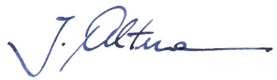 Mit freundlichen Grüßen				Johann Altmann, StDAußenstellenleiter
   Anlagen1 Programm, 1 RücklaufzettelIhr Zeichen:Ihr Zeichen:Ihre Nachricht vom:Ihre Nachricht vom:Joseph-von-Fraunhofer-Gymnasium
Dr.-Muggenthaler-Straße 3293413 Cham 29. Begegnungstage mit BauberufenDienstag, den 19. November 2019 nachmittagsJoseph-von-Fraunhofer-Gymnasium
Dr.-Muggenthaler-Straße 3293413 Cham 29. Begegnungstage mit BauberufenDienstag, den 19. November 2019 nachmittagsJoseph-von-Fraunhofer-Gymnasium
Dr.-Muggenthaler-Straße 3293413 Cham 29. Begegnungstage mit BauberufenDienstag, den 19. November 2019 nachmittagsJoseph-von-Fraunhofer-Gymnasium
Dr.-Muggenthaler-Straße 3293413 Cham 29. Begegnungstage mit BauberufenDienstag, den 19. November 2019 nachmittagsJoseph-von-Fraunhofer-Gymnasium
Dr.-Muggenthaler-Straße 3293413 Cham 29. Begegnungstage mit BauberufenDienstag, den 19. November 2019 nachmittagsUnser Zeichen:Unser Zeichen:Joseph-von-Fraunhofer-Gymnasium
Dr.-Muggenthaler-Straße 3293413 Cham 29. Begegnungstage mit BauberufenDienstag, den 19. November 2019 nachmittagsJoseph-von-Fraunhofer-Gymnasium
Dr.-Muggenthaler-Straße 3293413 Cham 29. Begegnungstage mit BauberufenDienstag, den 19. November 2019 nachmittagsJoseph-von-Fraunhofer-Gymnasium
Dr.-Muggenthaler-Straße 3293413 Cham 29. Begegnungstage mit BauberufenDienstag, den 19. November 2019 nachmittagsJoseph-von-Fraunhofer-Gymnasium
Dr.-Muggenthaler-Straße 3293413 Cham 29. Begegnungstage mit BauberufenDienstag, den 19. November 2019 nachmittagsJoseph-von-Fraunhofer-Gymnasium
Dr.-Muggenthaler-Straße 3293413 Cham 29. Begegnungstage mit BauberufenDienstag, den 19. November 2019 nachmittagsUnsere Nachricht vom:Unsere Nachricht vom:Joseph-von-Fraunhofer-Gymnasium
Dr.-Muggenthaler-Straße 3293413 Cham 29. Begegnungstage mit BauberufenDienstag, den 19. November 2019 nachmittagsJoseph-von-Fraunhofer-Gymnasium
Dr.-Muggenthaler-Straße 3293413 Cham 29. Begegnungstage mit BauberufenDienstag, den 19. November 2019 nachmittagsJoseph-von-Fraunhofer-Gymnasium
Dr.-Muggenthaler-Straße 3293413 Cham 29. Begegnungstage mit BauberufenDienstag, den 19. November 2019 nachmittagsJoseph-von-Fraunhofer-Gymnasium
Dr.-Muggenthaler-Straße 3293413 Cham 29. Begegnungstage mit BauberufenDienstag, den 19. November 2019 nachmittagsJoseph-von-Fraunhofer-Gymnasium
Dr.-Muggenthaler-Straße 3293413 Cham 29. Begegnungstage mit BauberufenDienstag, den 19. November 2019 nachmittagsJoseph-von-Fraunhofer-Gymnasium
Dr.-Muggenthaler-Straße 3293413 Cham 29. Begegnungstage mit BauberufenDienstag, den 19. November 2019 nachmittagsJoseph-von-Fraunhofer-Gymnasium
Dr.-Muggenthaler-Straße 3293413 Cham 29. Begegnungstage mit BauberufenDienstag, den 19. November 2019 nachmittagsJoseph-von-Fraunhofer-Gymnasium
Dr.-Muggenthaler-Straße 3293413 Cham 29. Begegnungstage mit BauberufenDienstag, den 19. November 2019 nachmittagsJoseph-von-Fraunhofer-Gymnasium
Dr.-Muggenthaler-Straße 3293413 Cham 29. Begegnungstage mit BauberufenDienstag, den 19. November 2019 nachmittagsJoseph-von-Fraunhofer-Gymnasium
Dr.-Muggenthaler-Straße 3293413 Cham 29. Begegnungstage mit BauberufenDienstag, den 19. November 2019 nachmittagsName:Joseph-von-Fraunhofer-Gymnasium
Dr.-Muggenthaler-Straße 3293413 Cham 29. Begegnungstage mit BauberufenDienstag, den 19. November 2019 nachmittagsJoseph-von-Fraunhofer-Gymnasium
Dr.-Muggenthaler-Straße 3293413 Cham 29. Begegnungstage mit BauberufenDienstag, den 19. November 2019 nachmittagsJoseph-von-Fraunhofer-Gymnasium
Dr.-Muggenthaler-Straße 3293413 Cham 29. Begegnungstage mit BauberufenDienstag, den 19. November 2019 nachmittagsJoseph-von-Fraunhofer-Gymnasium
Dr.-Muggenthaler-Straße 3293413 Cham 29. Begegnungstage mit BauberufenDienstag, den 19. November 2019 nachmittagsJoseph-von-Fraunhofer-Gymnasium
Dr.-Muggenthaler-Straße 3293413 Cham 29. Begegnungstage mit BauberufenDienstag, den 19. November 2019 nachmittagsTelefon:Joseph-von-Fraunhofer-Gymnasium
Dr.-Muggenthaler-Straße 3293413 Cham 29. Begegnungstage mit BauberufenDienstag, den 19. November 2019 nachmittagsJoseph-von-Fraunhofer-Gymnasium
Dr.-Muggenthaler-Straße 3293413 Cham 29. Begegnungstage mit BauberufenDienstag, den 19. November 2019 nachmittagsJoseph-von-Fraunhofer-Gymnasium
Dr.-Muggenthaler-Straße 3293413 Cham 29. Begegnungstage mit BauberufenDienstag, den 19. November 2019 nachmittagsJoseph-von-Fraunhofer-Gymnasium
Dr.-Muggenthaler-Straße 3293413 Cham 29. Begegnungstage mit BauberufenDienstag, den 19. November 2019 nachmittagsJoseph-von-Fraunhofer-Gymnasium
Dr.-Muggenthaler-Straße 3293413 Cham 29. Begegnungstage mit BauberufenDienstag, den 19. November 2019 nachmittagsTelefax:Joseph-von-Fraunhofer-Gymnasium
Dr.-Muggenthaler-Straße 3293413 Cham 29. Begegnungstage mit BauberufenDienstag, den 19. November 2019 nachmittagsJoseph-von-Fraunhofer-Gymnasium
Dr.-Muggenthaler-Straße 3293413 Cham 29. Begegnungstage mit BauberufenDienstag, den 19. November 2019 nachmittagsJoseph-von-Fraunhofer-Gymnasium
Dr.-Muggenthaler-Straße 3293413 Cham 29. Begegnungstage mit BauberufenDienstag, den 19. November 2019 nachmittagsJoseph-von-Fraunhofer-Gymnasium
Dr.-Muggenthaler-Straße 3293413 Cham 29. Begegnungstage mit BauberufenDienstag, den 19. November 2019 nachmittagsJoseph-von-Fraunhofer-Gymnasium
Dr.-Muggenthaler-Straße 3293413 Cham 29. Begegnungstage mit BauberufenDienstag, den 19. November 2019 nachmittagsE-Mail:Joseph-von-Fraunhofer-Gymnasium
Dr.-Muggenthaler-Straße 3293413 Cham 29. Begegnungstage mit BauberufenDienstag, den 19. November 2019 nachmittagsJoseph-von-Fraunhofer-Gymnasium
Dr.-Muggenthaler-Straße 3293413 Cham 29. Begegnungstage mit BauberufenDienstag, den 19. November 2019 nachmittagsJoseph-von-Fraunhofer-Gymnasium
Dr.-Muggenthaler-Straße 3293413 Cham 29. Begegnungstage mit BauberufenDienstag, den 19. November 2019 nachmittagsJoseph-von-Fraunhofer-Gymnasium
Dr.-Muggenthaler-Straße 3293413 Cham 29. Begegnungstage mit BauberufenDienstag, den 19. November 2019 nachmittagsJoseph-von-Fraunhofer-Gymnasium
Dr.-Muggenthaler-Straße 3293413 Cham 29. Begegnungstage mit BauberufenDienstag, den 19. November 2019 nachmittagsJoseph-von-Fraunhofer-Gymnasium
Dr.-Muggenthaler-Straße 3293413 Cham 29. Begegnungstage mit BauberufenDienstag, den 19. November 2019 nachmittagsJoseph-von-Fraunhofer-Gymnasium
Dr.-Muggenthaler-Straße 3293413 Cham 29. Begegnungstage mit BauberufenDienstag, den 19. November 2019 nachmittagsJoseph-von-Fraunhofer-Gymnasium
Dr.-Muggenthaler-Straße 3293413 Cham 29. Begegnungstage mit BauberufenDienstag, den 19. November 2019 nachmittagsJoseph-von-Fraunhofer-Gymnasium
Dr.-Muggenthaler-Straße 3293413 Cham 29. Begegnungstage mit BauberufenDienstag, den 19. November 2019 nachmittagsJoseph-von-Fraunhofer-Gymnasium
Dr.-Muggenthaler-Straße 3293413 Cham 29. Begegnungstage mit BauberufenDienstag, den 19. November 2019 nachmittagsDatum:17.10.201917.10.2019Joseph-von-Fraunhofer-Gymnasium
Dr.-Muggenthaler-Straße 3293413 Cham 29. Begegnungstage mit BauberufenDienstag, den 19. November 2019 nachmittagsJoseph-von-Fraunhofer-Gymnasium
Dr.-Muggenthaler-Straße 3293413 Cham 29. Begegnungstage mit BauberufenDienstag, den 19. November 2019 nachmittagsJoseph-von-Fraunhofer-Gymnasium
Dr.-Muggenthaler-Straße 3293413 Cham 29. Begegnungstage mit BauberufenDienstag, den 19. November 2019 nachmittagsJoseph-von-Fraunhofer-Gymnasium
Dr.-Muggenthaler-Straße 3293413 Cham 29. Begegnungstage mit BauberufenDienstag, den 19. November 2019 nachmittagsJoseph-von-Fraunhofer-Gymnasium
Dr.-Muggenthaler-Straße 3293413 Cham 29. Begegnungstage mit BauberufenDienstag, den 19. November 2019 nachmittagsJoseph-von-Fraunhofer-Gymnasium
Dr.-Muggenthaler-Straße 3293413 Cham 29. Begegnungstage mit BauberufenDienstag, den 19. November 2019 nachmittagsJoseph-von-Fraunhofer-Gymnasium
Dr.-Muggenthaler-Straße 3293413 Cham 29. Begegnungstage mit BauberufenDienstag, den 19. November 2019 nachmittagsJoseph-von-Fraunhofer-Gymnasium
Dr.-Muggenthaler-Straße 3293413 Cham 29. Begegnungstage mit BauberufenDienstag, den 19. November 2019 nachmittagsJoseph-von-Fraunhofer-Gymnasium
Dr.-Muggenthaler-Straße 3293413 Cham 29. Begegnungstage mit BauberufenDienstag, den 19. November 2019 nachmittagsJoseph-von-Fraunhofer-Gymnasium
Dr.-Muggenthaler-Straße 3293413 Cham 29. Begegnungstage mit BauberufenDienstag, den 19. November 2019 nachmittagsJoseph-von-Fraunhofer-Gymnasium
Dr.-Muggenthaler-Straße 3293413 Cham 29. Begegnungstage mit BauberufenDienstag, den 19. November 2019 nachmittagsJoseph-von-Fraunhofer-Gymnasium
Dr.-Muggenthaler-Straße 3293413 Cham 29. Begegnungstage mit BauberufenDienstag, den 19. November 2019 nachmittagsJoseph-von-Fraunhofer-Gymnasium
Dr.-Muggenthaler-Straße 3293413 Cham 29. Begegnungstage mit BauberufenDienstag, den 19. November 2019 nachmittagsJoseph-von-Fraunhofer-Gymnasium
Dr.-Muggenthaler-Straße 3293413 Cham 29. Begegnungstage mit BauberufenDienstag, den 19. November 2019 nachmittagsJoseph-von-Fraunhofer-Gymnasium
Dr.-Muggenthaler-Straße 3293413 Cham 29. Begegnungstage mit BauberufenDienstag, den 19. November 2019 nachmittagsBauinnung  Cham         
Marktplatz 16, 93413 Cham
Tel. 09971 4505, Fax 09971 40598
E-Mail: bauinnung-cham@t-online.deBauinnung  Cham         
Marktplatz 16, 93413 Cham
Tel. 09971 4505, Fax 09971 40598
E-Mail: bauinnung-cham@t-online.deBauinnung  Cham         
Marktplatz 16, 93413 Cham
Tel. 09971 4505, Fax 09971 40598
E-Mail: bauinnung-cham@t-online.de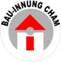 